Контрольный тест по теме: «Давление твердых тел. Жидкостей и газов». 7 класс1. В каких единицах измеряют давление?А) Н;Б) Па;В) м2.2. Как будет вести себя тело, изображённое на рисунке?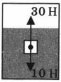 А) Опустится на дно
Б) Будет плавать внутри жидкости
В) Будет плавать на поверхности
3. Установите соответствие.Физические открытия                                                                            Имена ученых                                                А) Закон о передачи давления жидкостями и газами.                     1)НьютонБ) Впервые измерил атмосферное давление                                     2)БроунВ) Открыл закон Всемирного тяготения.                                          3)Паскаль                                                                                                               4)Торричелли4. Что такое давление?А) Физическая величина, равная произведению силы, действующей перпендикулярно поверхности, к величине этой поверхностиБ) Физическая величина, равная отношению площади, действующей перпендикулярно поверхности, к величине действующей силыВ) Физическая величина, равная сумме силы, действующей перпендикулярно поверхности, к величине этой поверхностиГ) Физическая величина, равная отношению силы, действующей перпендикулярно поверхности, к величине этой поверхности5. Закон Паскаля гласит: _____________________________________________________________________6.Какая сила возникает при погружении тела в жидкость?А) сила тяжестиБ) сила АрхимедаВ) вес тела7. Куда направлена эта сила?А) внизБ) горизонтальноВ) вверх8. От чего зависит Архимедова сила?А) от плотности тела и плотности жидкостиБ) от объема тела и плотности телаВ) от плотности жидкости и объема тела9. В каких единицах измеряется выталкивающая сила в СИ?А) НБ) кгВ) ПаГ) Н/кг10. Архимедова сила вычисляется по формуле:А) Fa = ρтVт gБ) Fa = ρжVт gВ) Fa = ρжVж g11. Какова Архимедова сила, действующая со стороны атмосферного воздуха на человека объёмом 50 дм3. Плотность воздуха 1,3 кг/м3.
А) 0,65 НБ) 65 НВ) 650 Н12. Укажите ряд слов , которые пропущены. Режущие инструменты затачивают для того , чтобы…давление , так как чем…площадь опоры , тем …давление.А) уменьшить; меньше ; меньшеБ) уменьшить; больше ; большеВ) увеличить; больше ; большеГ) увеличить; меньше ; больше13. Давление 4 кПа соответствует давлению..А) 4000 ПаБ) 0,4 ПаВ) 0,004 ПаГ) 400 Па14. Чем вызывается давление газа на стенки сосуда?А) действием силы тяжестиБ) соударениями молекул газаВ) ударами молекул о стенки сосудаГ) броуновским движением частиц15. Приведите примеры сообщающихся сосудов _____________________________________________________________________________16. Альпинисты поднимаются к вершине горы. Как изменяется атмосферное давление по мере движения спортсменов?А) Увеличивается
Б) Уменьшается
В) Не изменяется
Г) Сначала увеличивается, а затем уменьшаетсяОтветы1-Б2-В3-А-3; Б-4; В-1.4. Г5. Закон Паскаля гласит: Давление, производимое на жидкость или газ, передаётся в любую точку одинаково во всех направлениях6- Б7- В8-В9- А10-Б11-А12-А13- А14-В15-5. Приведите примеры сообщающихся сосудов чайник, лейка, кофейник16-В17- Б18. –А19 А-2; Б-4; В-320. 600 кг.